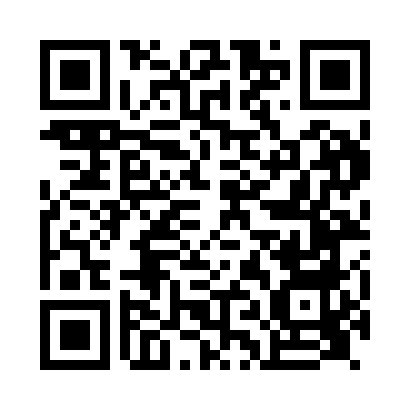 Prayer times for East Markham, Nottinghamshire, UKWed 1 May 2024 - Fri 31 May 2024High Latitude Method: Angle Based RulePrayer Calculation Method: Islamic Society of North AmericaAsar Calculation Method: HanafiPrayer times provided by https://www.salahtimes.comDateDayFajrSunriseDhuhrAsrMaghribIsha1Wed3:235:291:016:108:3310:402Thu3:205:271:006:118:3510:433Fri3:165:251:006:128:3710:464Sat3:135:231:006:138:3910:495Sun3:115:211:006:148:4010:506Mon3:105:191:006:158:4210:517Tue3:095:171:006:168:4410:528Wed3:085:151:006:178:4610:539Thu3:075:141:006:188:4710:5410Fri3:065:121:006:198:4910:5511Sat3:055:101:006:208:5110:5512Sun3:045:081:006:218:5210:5613Mon3:045:071:006:228:5410:5714Tue3:035:051:006:238:5610:5815Wed3:025:031:006:248:5710:5916Thu3:015:021:006:258:5911:0017Fri3:005:001:006:269:0011:0018Sat3:004:591:006:279:0211:0119Sun2:594:571:006:289:0311:0220Mon2:584:561:006:299:0511:0321Tue2:584:551:006:309:0711:0422Wed2:574:531:006:309:0811:0423Thu2:564:521:006:319:0911:0524Fri2:564:511:006:329:1111:0625Sat2:554:491:016:339:1211:0726Sun2:554:481:016:349:1411:0727Mon2:544:471:016:349:1511:0828Tue2:544:461:016:359:1611:0929Wed2:534:451:016:369:1811:0930Thu2:534:441:016:379:1911:1031Fri2:524:431:016:379:2011:11